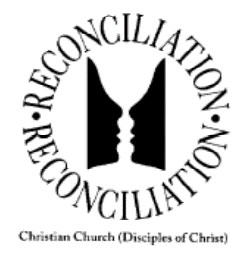 COMISIÓN GENERAL DEL MINISTERIO DE RECONCILIACIÓNSOLICITUD DE SUBVENCIÓNPROPÓSITO DE SUBVENCIÓN: Solicitudes serán aceptadas sólo para proyectos / programas que se centran en la eliminación y / o el alivio del racismo o la intolerancia racial sistemático en América del Norte o de proyectos / programas que promueven iniciativas de reconciliación. (Para obtener información adicional, consulte las pólizas y procedimientos de la Comisión General del Ministerio de Reconciliación.)Nombre del Proyecto:  	                                                                                                       La cantidad solicitada: $                        	La cantidad presupuestada de todo el proyecto: $                        	Nombre del grupo solicitando:  	Dirección postal:  	Ciudad:                                                 Estado: 	              Código Postal:   	Teléfono (   ) 	               Fax (    ) 	              Correo electrónico    	Exención Contributiva del IRS:  Iglesia  	    Si	   	NoSi aparte de una Iglesia: Anoté su numero de Identificación contributiva    	Una copia de su carta de exención del IRS se debe adjuntar a su propuesta para verificar la exención. Si no se adjunta, la propuesta será devuelta sin tomar en consideración.Persona de Contacto:                                                                     Título:				 Teléfono    (            )                                                  Lo que debe incluir en su solicitudUna carta de presentación firmada por el líder autorizado de la iglesia, agencia o de la entidad sin fines de lucro. (Máximo una página)Su solicitud de subvención firmado expresando con claridad su propósito, fundamentos teológicos, y la meta de su proyecto de anti racismo o intolerancia racial (Máximo seis páginas)Una copia de la carta de exención del IRS otorgado a su organización. (Máximo una página)Los nombres de los colaboradores y su información de contacto, si es pertinente. (Máximo una página)Los nombres y la información de contacto de los endosantes del proyecto. (Máximo una página)Una hoja de presupuesto adicional para su proyecto (sólo si es necesario).Tenga en cuenta que todos los materiales que no puede exceder once páginas.Historial de su organización (300 palabras o menos)(Por favor incluya: misión, fecha se fundó, programas principales; relaciones con otras organizaciones similares; número y la capacidad del personal; por qué su organización está calificado para hacer el trabajo, la relación de su proyecto con la programa general de su organización).El Proyecto (500 palabras o  menos)(Por favor incluya: la contribución que su proyecto hará para eliminar el racismo sistémico, el empoderamiento de las comunidades racialmente marginados, o el fomento de la comunicación multirracial; metas y objetivos; actividades que se proponen para enfrentar el problema; costo-eficiencia; resultados inmediatos y a largo plazo; características distintivos de su proyecto a la luz del contexto de su organización; fundamento teológico que apoye la decisión de proseguir este proyecto; y sus resultados anticipados.)El Proyecto (Si mas espacio es necesario; 500 palabras o  menos en total)Su Plan de Ejecución del Proyecto (200 palabras o  menos)(Por favor incluya su estrategia y línea de tiempo; pasos a seguir, por quien y cuando; los números y quien serán servidos; el personal y/o consultores del proyecto; el envolvimiento de las prácticas espirituales o reflexión teológica que será incorporado en el proyecto).Evaluación del Proyecto (200 palabras o menos)(Por favor incluya: sus criterios de eficacia; métodos y la fechas en calendario para medir los resultados, quien y como se producirá la evaluación; el trabajo teológico, bíblico o espiritual alrededor de anti racismo que va a continuar.)Continuación del Proyecto (100 palabras o menos)(Comparte como este proyecto continuara con los fondos continua mas allá del periodo de concesión; futuras fuentes de fondos; otras fuentes de fondos actuales.)Presupuesto del Proyecto (Por favor, adjunte no mas de una hoja adicional, si es necesario).INGRESOSFuente	CantidadEGRESOSDetalle	CantidadCantidad de la Subvención Solicitada	$ 	Costo del Proyecto y / o el Programa en Total	$ 	Si se otorga, cómo utilizaría la subvención del Ministerio de Reconciliación? [Especifique elemento(s) de sus gastos].Presentado por                                                                                                         (En letra de molde)Titulo  	Firma  	Fecha  	